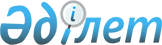 О назначении Билялова С.С. акимом Северо-Казахстанской областиУказ Президента Республики Казахстан от 9 октября 2007 года N 421



      Назначить Билялова Серика Султангазиновича акимом Северо-Казахстанской области.

      

Президент




      

Республики Казахстан


					© 2012. РГП на ПХВ «Институт законодательства и правовой информации Республики Казахстан» Министерства юстиции Республики Казахстан
				